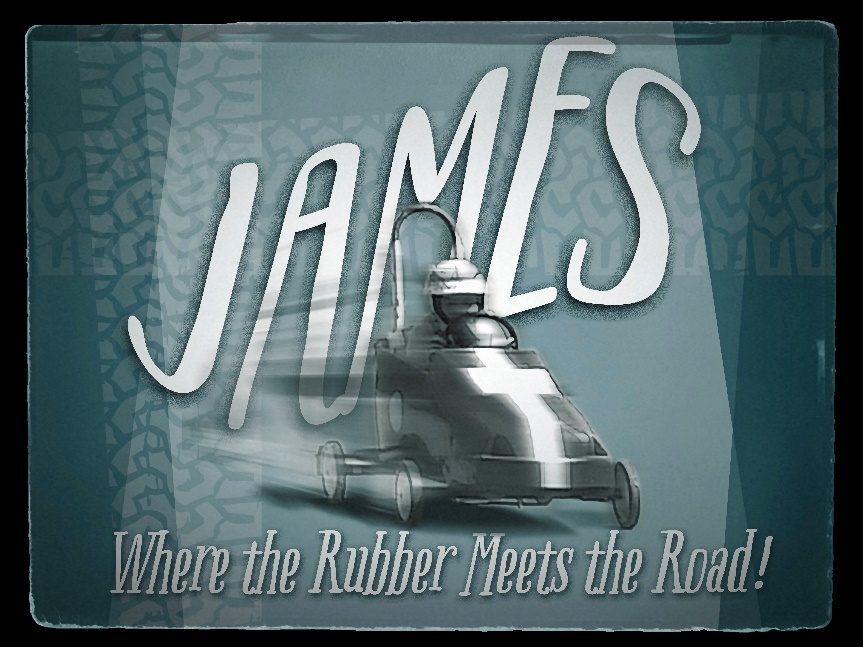 James 5:13-20 (NLT)In a healthy Church:	I. The people of God pray.13a Are any of you suffering hardships?  You should pray. (James 5:13a)16b The earnest prayer of a righteous person has great power and produces wonderful results.  17 Elijah was as human as we are, and yet when he prayed earnestly that no rain would fall, none fell for three and a half years!  18 Then, when he prayed again, the sky sent down rain and the earth began to yield its crops. (James 5:16b-18)II. The people of God sing praises.13b Are any of you happy?  You should sing praises. (James 5:13b)15 Be happy with those who are happy, and weep with those who weep. (Romans 12:15)	III. The people of God seek physical healing. 14 Are any of you sick?  You should call for the elders of the church to come and pray over you, anointing you with oil in the name of the Lord.  15 Such a prayer offered in faith will heal the sick, and the Lord will make you well.  And if you have committed any sins, you will be forgiven. 16aConfess your sins to each other and pray for each other so that you may be healed. (James 5:14-16a)	IV. The people of God reach out. 19 My dear brothers and sisters, if someone among you wanders away from the truth and is brought back, 20 you can be sure that whoever brings the sinner back from wandering will save that person from death and bring about the forgiveness of many sins. (James 5:19-20)Action Step: May each one of us embrace and live out the functions of a healthy church!